«НЕДЕЛЯ ДЕТСКОГО ЗАКОНА»      Цель: предупреждение детской безнадзорности и подростковой преступности, создания правовых и организационных условий для защиты жизни и здоровья детей, исполнения Закона Краснодарского края от 21июля 2008года № 1539 «О мерах по профилактике безнадзорности и правонарушений несовершеннолетних в Краснодарском крае», выявления уровня осведомленности обучающихся МБОУ СОШ №16, родителей  по основным положениям Закона № 1539   Сроки: 9-13апреля 2018года.В рамках недели в соответствии с приказом по школе № 120 от 06.04.2018года « О проведении недели Детского Закона» и планом воспитательной работы проведены следующие мероприятия:10.04.2018года интеллектуальная игра « ЧТО? ГДЕ? КОГДА?» в 6-7классах. Охват детей 42человека. Победителем игры стала команда 7 «А» класса.2место- 7 «В» класс3место-6 «Б» классЖюри игры: члены ШВР Влизкова Е.И..,Тенькина И.Д.Проводит игру Булгакова К.Ю.,социальный педагог член ШВР11.04.2018года проведен Круглый стол                                                      «О детском Законе и не только о нем»с участием старшеклассников  и депутата Красносельского городского поселения Моловцевой А.Г.  в рамках « Недели детского Закона».Охват детей 9-11кл 128чел.Тестирование старшеклассников на знание Закона 1539,проводит Влизкова Е.И.,педагог-психолог член ШВРОрганизована выставка плакатов ,рисунков «Закон 1539 на защите детства»,выставки литературы, проведены кл. часы .Охват 840чел. 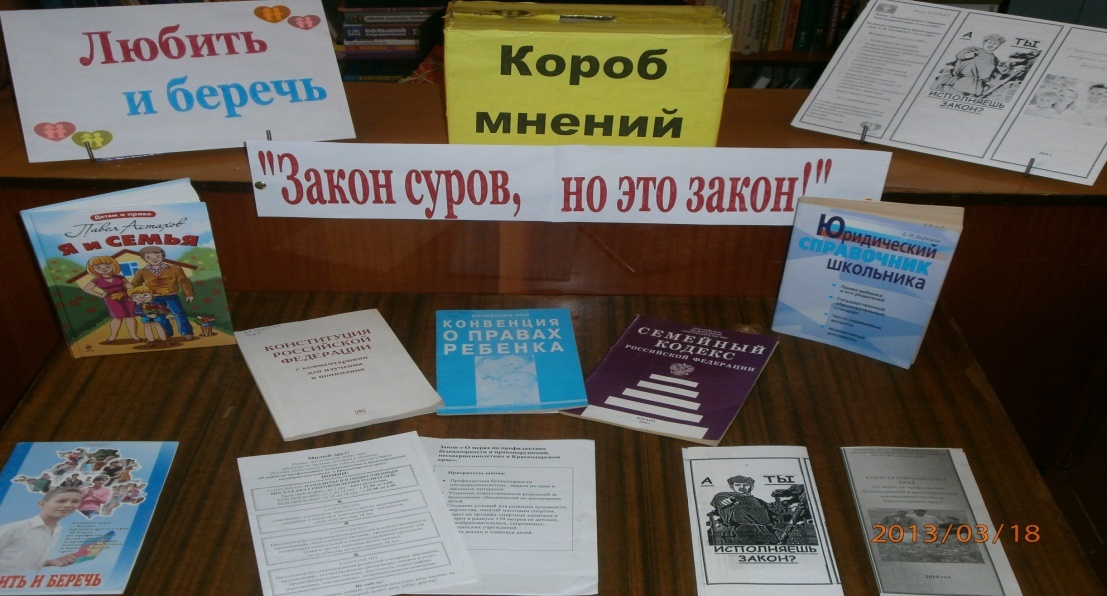 